INDICAÇÃO  Nº Assunto: Solicita ao Sr. Prefeito Municipal, estudos para implantar placa de sinalização (Proibido Estacionar em Ambos Lados) e faixa amarela, na Rua Nicolau Sporques em toda sua extensão, no Bairro Santa Clara, conforme especifica.Senhor Presidente,INDICO ao Sr. Prefeito Municipal, nos termos do Regimento Interno desta Casa de Leis, que se digne V. Exa. determinar ao setor competente, estudos para implantar placa de sinalização (Proibido Estacionar em Ambos Lados) e faixa amarela, na Rua Nicolau Sporques em toda sua extensão,  no Bairro Santa Clara.Trata-se de medida necessária, preventiva e de segurança, uma vez que a referida rua por ser estreita, se torna difícil para os veículos transitarem e até mesmo impossíveis simples manobras para saírem das garagens quando há outros veículos estão estacionados, (conforme imagem anexa).A medida ora proposta atenderá um apelo dos moradores e usuários daquela via pública, que anseiam por uma solução favorável.SALA DAS SESSÕES, 06 de outubro de 2020BENEDITO DONIZETTI ROMANINVereador - Solidariedade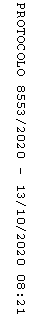 